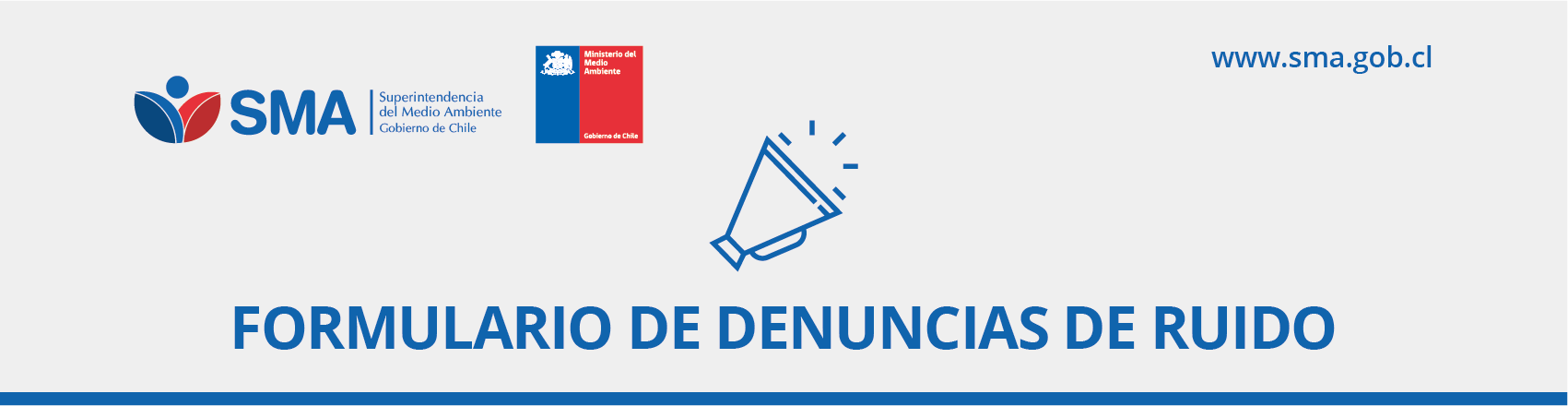 Antes de completar este formulario usted debe considerar lo siguiente:Es indispensable completar cada uno de los ítems que se solicitan, de manera ordenada, clara y precisa, utilizando letra imprenta.Tener presente los artículos 21 y 47 de la Ley Orgánica de la Superintendencia del Medio Ambiente, referidos a la presentación de denuncias y sus requisitos. Las comunicaciones formales que realiza la Superintendencia del Medio Ambiente con el denunciante se efectúan a través de Carta Certificada, por lo que es esencial indicar correctamente su domicilio. En caso de que éste se encuentre en zona rural, debe indicar una casilla de correos o un domicilio ubicado en zona urbana para que la notificación se lleve a cabo correctamente (donde usted reciba correspondencia). Considerar que a las siguientes fuentes no le es aplicable la norma de emisión de ruidos contenida del decreto supremo N° 38 de 2011:a) la circulación de medios de transporte en vías públicas; b) el tránsito aéreo; c) la actividad propia del uso de viviendas y edificaciones habitacionales; d) el uso del espacio público; e) sistemas de alarma y de emergencia; f) voladuras y/o tronaduras.Para conocer el estado de tramitación de su denuncia, debe ingresar a oac.sma.gob.cl, o llamar al teléfono +56 2 2617 1800.1. INDIQUE SU DOMICILIO (donde recibe correspondencia). (Campo obligatorio)2. INDIVIDUALIZACIÓN DEL DENUNCIANTE. (Campo obligatorio)2.1. EN CASO DE SER REPRESENTANTE O APODERADO (adjuntar poder).3. IDENTIFIQUE AL POSIBLE INFRACTOR O POSIBLES INFRACTORES.4. DESCRIPCIÓN Y ANTECEDENTES DE LOS HECHOS DENUNCIADOS.5. ANTECEDENTES COMPLEMENTARIOS A LA DENUNCIA. 6. INDIQUE SI HA PRESENTADO OTRAS DENUNCIAS POR LOS MISMOS HECHOS.FIRMA DEL DENUNCIANTE. Para que su denuncia sea válida ante la SMA y usted tenga el carácter de interesado ante un eventual procedimiento sancionatorio, es necesario que su denuncia tenga su firma. (Campo obligatorio)Firma: _____________________________CalleNúmeroComunaRegiónCasilla de correosNombres/Razón Social/InstituciónSexoSexoSexoSexoNombres/Razón Social/InstituciónHombreHombreMujerMujerApellidosGéneroGéneroGéneroGéneroApellidosMasculinoFemeninoFemeninoOtroCédula de identidad/Rol único tributarioCédula de identidad/Rol único tributarioCédula de identidad/Rol único tributarioCédula de identidad/Rol único tributarioCédula de identidad/Rol único tributarioNúmero de teléfono móvil del denuncianteNúmero de teléfono móvil del denuncianteNúmero de teléfono móvil del denuncianteNúmero de teléfono móvil del denuncianteNúmero de teléfono móvil del denuncianteNúmero de teléfono fijo del denuncianteNúmero de teléfono fijo del denuncianteNúmero de teléfono fijo del denuncianteNúmero de teléfono fijo del denuncianteNúmero de teléfono fijo del denuncianteDirección de correo electrónico del denuncianteDirección de correo electrónico del denuncianteDirección de correo electrónico del denuncianteDirección de correo electrónico del denuncianteDirección de correo electrónico del denunciante (Completar sólo en caso de tener representante o apoderado)Nombre y apellidos del representante/ApoderadoCédula de identidad del representante/ApoderadoCalleNúmeroComunaRegiónCasilla de correosNombre completo/Razón Social/InstituciónCédula de identidad/Rol único tributarioTipo de actividad que desarrolla el potencial infractor (marque con una X) (lista en orden alfabético)__ Centro cultural (teatro, salas de ensayo)__ Centro de eventos y/o convenciones__ Centro de salud (consultorios, hospitales, clínicas, veterinarias)__ Comercio de abarrotes (hipermercados, supermercados, minimarket, bodegas)__ Comercio de barrio (carnicerías, almacenes, panaderías)__ Construcción/Inmobiliario__ Dispositivos (generadores, aire acondicionado, ventiladores, compresores)__ Establecimiento educacional (jardín infantil, colegio, liceo, instituto, universidad)__ Iglesia o centro de culto__ Industrial de gran envergadura__ Local comercial (mall, stripcenter, grandes tiendas)__ Local nocturno o de entretención (bar, karaoke, discotheque, casino)__ Recinto deportivo (club deportivo, gimnasio, estadio, canchas)__ Servicio de alojamiento (hotel, hostal, camping)__ Servicio de comida (restaurant, carro de comida)__ Taller de oficios (mecánico, costura, alfarería)__ Terminal de transporte (estación de trenes, terminal de buses, puerto, aeropuerto)Otra______________________________________________________________Lugar donde ocurren los hechos denunciados (Campo obligatorio)CalleNúmeroComunaRegiónDescriba los hechos denunciados. (Campo obligatorio)(Explicar en detalle y con claridad, cada uno de los hechos que denuncia, e indicar, según la información que usted posee, cuales son las actividades y/o dispositivos que originarían el ruido que denuncia)Describa los hechos denunciados. (Campo obligatorio)(Explicar en detalle y con claridad, cada uno de los hechos que denuncia, e indicar, según la información que usted posee, cuales son las actividades y/o dispositivos que originarían el ruido que denuncia)Describa los hechos denunciados. (Campo obligatorio)(Explicar en detalle y con claridad, cada uno de los hechos que denuncia, e indicar, según la información que usted posee, cuales son las actividades y/o dispositivos que originarían el ruido que denuncia)Caracterización del ruidoCaracterización del ruidoCaracterización del ruido__ Continuo (24 horas al día)__ Periódico (todos los días, pero solo en algunos horarios)__ Esporádico u ocasional (solo algunos días y/o en algunos horarios muy específicos)__ Puntual (solo ocurrió una vez)__ Continuo (24 horas al día)__ Periódico (todos los días, pero solo en algunos horarios)__ Esporádico u ocasional (solo algunos días y/o en algunos horarios muy específicos)__ Puntual (solo ocurrió una vez)__ Continuo (24 horas al día)__ Periódico (todos los días, pero solo en algunos horarios)__ Esporádico u ocasional (solo algunos días y/o en algunos horarios muy específicos)__ Puntual (solo ocurrió una vez)Horarios de mayor generación del ruidoDía(s) de mayor generación del ruidoHorarios de funcionamiento de la fuente denunciadaDesde cuando se ve afectado por el ruidoDistancia aproximada entre su domicilio y el lugar de generación del ruido denunciado (Ej. Colindante, en la misma cuadra, etc.) Identifique a los potenciales afectados por el hecho denunciadoIdentifique a los potenciales afectados por el hecho denunciadoIdentifique a los potenciales afectados por el hecho denunciadoN° aproximado de personas que identifica como afectadas con el ruido denunciadoN° aproximado de personas que identifica como afectadas con el ruido denunciadoCaracterización de las personas afectadas. Marque con una X si es que dentro de los afectados se encuentran personas con alguna de las siguientes condiciones:(En la medida de lo posible, acompañar documentos de respaldo que avalen la condición informada)Caracterización de las personas afectadas. Marque con una X si es que dentro de los afectados se encuentran personas con alguna de las siguientes condiciones:(En la medida de lo posible, acompañar documentos de respaldo que avalen la condición informada)Caracterización de las personas afectadas. Marque con una X si es que dentro de los afectados se encuentran personas con alguna de las siguientes condiciones:(En la medida de lo posible, acompañar documentos de respaldo que avalen la condición informada)__ Mujeres embarazadas. ¿Cuantas?__ Personas en situación de discapacidad y/o movilidad reducida. ¿Cuantas?__ Personas de tercera edad (>65 años). ¿Cuantas?__ Lactantes o menores de 6 años. ¿Cuantos?__ Personas con condición desfavorable, avalada por un facultativo del área de la salud. ¿Cuantas?Describa la condición médica __ Mujeres embarazadas. ¿Cuantas?__ Personas en situación de discapacidad y/o movilidad reducida. ¿Cuantas?__ Personas de tercera edad (>65 años). ¿Cuantas?__ Lactantes o menores de 6 años. ¿Cuantos?__ Personas con condición desfavorable, avalada por un facultativo del área de la salud. ¿Cuantas?Describa la condición médica __ Mujeres embarazadas. ¿Cuantas?__ Personas en situación de discapacidad y/o movilidad reducida. ¿Cuantas?__ Personas de tercera edad (>65 años). ¿Cuantas?__ Lactantes o menores de 6 años. ¿Cuantos?__ Personas con condición desfavorable, avalada por un facultativo del área de la salud. ¿Cuantas?Describa la condición médica Caracterización del entorno afectado. Marque con una X si es que cercano a la fuente de ruido, se encuentra alguna de las siguientes instalaciones:Caracterización del entorno afectado. Marque con una X si es que cercano a la fuente de ruido, se encuentra alguna de las siguientes instalaciones:Caracterización del entorno afectado. Marque con una X si es que cercano a la fuente de ruido, se encuentra alguna de las siguientes instalaciones:__ Salas cunas, jardines infantiles, guarderías o similares__ Establecimiento de educación básica, media, superior y/o técnica__ Centro de atención de salud (CESFAM, consultorios, SAPU, hospitales, centros psiquiátricos u otros)__ Casas de retiro o centros de cuidado de adultos mayores__ Salas cunas, jardines infantiles, guarderías o similares__ Establecimiento de educación básica, media, superior y/o técnica__ Centro de atención de salud (CESFAM, consultorios, SAPU, hospitales, centros psiquiátricos u otros)__ Casas de retiro o centros de cuidado de adultos mayores__ Salas cunas, jardines infantiles, guarderías o similares__ Establecimiento de educación básica, media, superior y/o técnica__ Centro de atención de salud (CESFAM, consultorios, SAPU, hospitales, centros psiquiátricos u otros)__ Casas de retiro o centros de cuidado de adultos mayoresSeñale, si conoce, otros Instrumentos de Gestión Ambiental que podrían haber  sido infringido en razón de los hechos denunciados(Resolución de Calificación Ambiental, Norma de Emisión, Plan de Descontaminación, etc.)Indique documentos que acompaña para complementar y/o acreditar los hechos denunciados (Informes, fotografías, filmaciones, antecedentes aportados por otros organismos, permisos municipales, informes sanitarios, registros de niveles de ruido, gestiones hechas en el municipio, etc.)SMAID denuncia SMAOtro organismoIdentificador organismo sectorial